 ПОСТАНОВЛЕНИЕВ соответствии с Федеральным законом от 06.10.2003 года № 131-ФЗ «Об общих принципах организации местного самоуправления в Российской Федерации», Уставом муниципального образования «Шангальское», в целях реализации муниципальной программы «Формирование современной городской среды на территории муниципального образования «Шангальское» на 2018-2022 годы» ПОСТАНОВЛЯЮ:1. Утвердить дизайн-проект по благоустройству дворовой территории многоквартирных домов по адресам: 165230 Архангельская область, Устьянский муниципальный район, с. Шангалы, ул. 50 лет Октября д. 4г, 5 в соответствии с приложениями к настоящему постановлению.2. Настоящее постановление вступает в силу с момента подписания и подлежит опубликованию на официальном сайте муниципального образования «Шангальское» Глава администрации                                                           С.И. ДругановПриложение № 1 к постановлению администрацииМО «Шангальское»  от 02.03.2018 года № 38Дизайн-проект благоустройства дворовой территории по адресу: 165230 Архангельская область, Устьянский муниципальный район, с. Шангалы, ул. 50 лет Октября д. 4г, 5.1. Пояснительная записка.В условиях динамично меняющейся современной жизни каждому собственнику жилого помещения в многоквартирном доме важно знать, что дворовая территория (земельный участок) возле его многоквартирного дома также является общим имуществом многоквартирного дома, ответственность за содержание которой также лежит на плечах собственников. Практика показывает, что зачастую собственники жилых помещений не обращают внимание на поддержание дворовой территории в чистоте и порядке, крайне мало инициативных собственников, которые озабочены состоянием своей придомовой территории.Настоящим дизайн-проектом, разработанным в целях реализации муниципальной программы «Формирование современной городской среды на территории муниципального образования «Шангальское» на 2018-2022 годы», планируется благоустроить дворовую территорию, расположенную в восточной части села Шангалы Устьянского района Архангельской области по ул. 50 лет Октября д. 4г, 5. Территория проектирования расположена в границах кадастрового квартала 29:18:110105.Рассматриваемый участок выделен для благоустройства территории в целяхсоздания социально-бытовой сферы. Проектом благоустройства на территории участка предполагается разместить:      - детскую площадку, площадью 183 м2, с установкой малых архитектурных форм (скамейки, песочница, карусель, турники, домик, горка, машинка);          - хозяйственную площадку для чистки ковров, площадью 15 м2;          - площадку для сушки белья, площадью 24,5 м2;          - освещение дворовой территории.Детская площадка имеет ограждение. Учитывая сложившуюся обстановку с водоотведением дождевых и талых вод, в микрорайоне, проектом предлагается осуществить:- устройство водосборного лотка бетонного вдоль дома № 4г для отвода поверхностных вод с существующего бетонного покрытия;- устройство канавы вдоль проезда для отвода воды в канаву с. Шангалы;- устройство воздушной линии освещения двора, детской площадки и хозяйственных площадок.Проектом предусмотрено озеленение планируемой территории с учетом климатических характеристик путем устройства клумб.При производстве строительно-монтажных работ должны соблюдаться требования нормативно-технических документов по охране природы, утвержденных в установленном порядке.Приложение № 2 к постановлению администрацииМО «Шангальское»  от 02.03.2018 года № 382. Графическая часть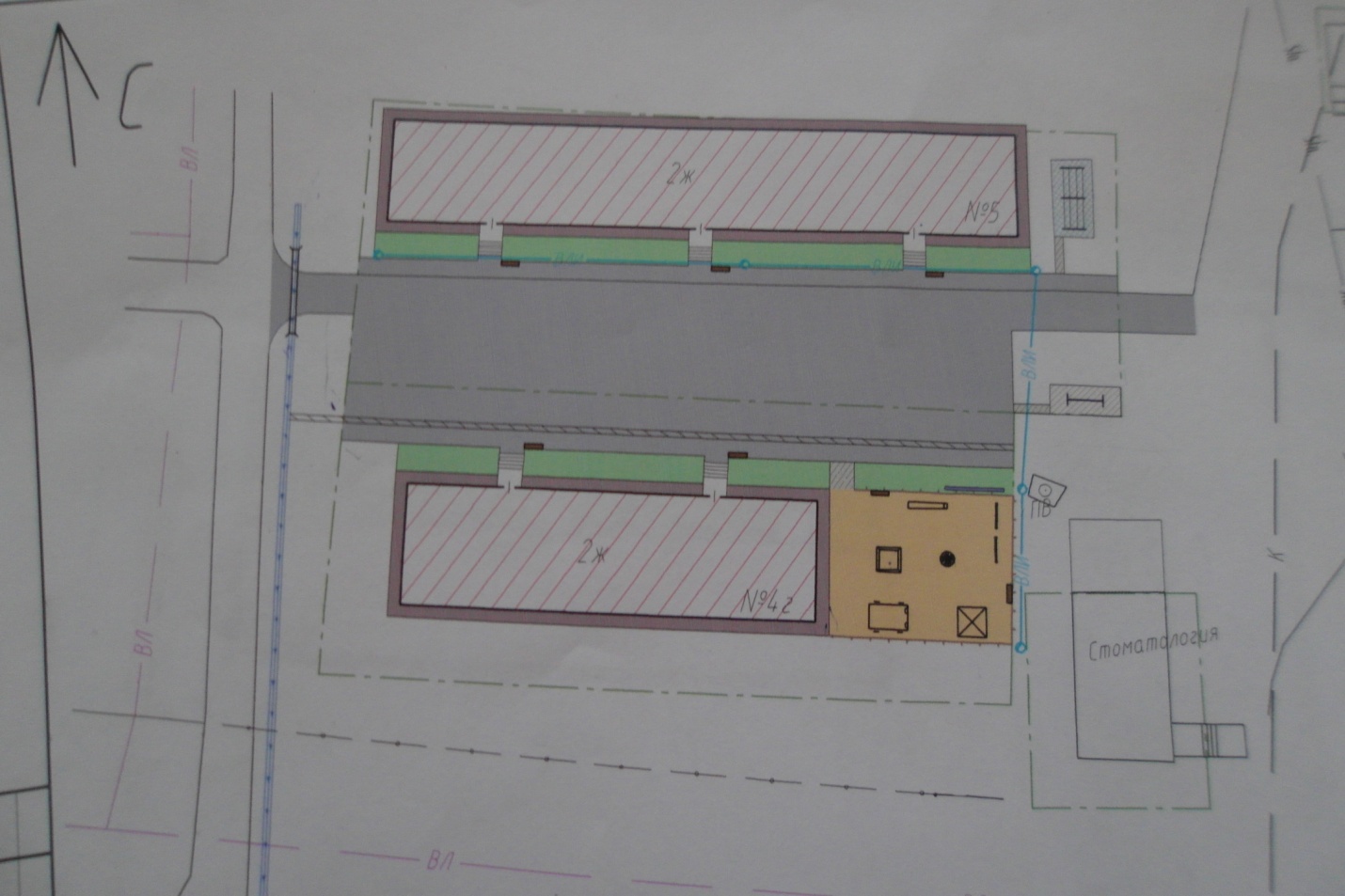 Администрация  МО “Шангальское”Устьянского района Архангельской области  02марта  2018 года      №38Об утверждении дизайн-проектаблагоустройства дворовой территории Об утверждении дизайн-проектаблагоустройства дворовой территории Об утверждении дизайн-проектаблагоустройства дворовой территории Об утверждении дизайн-проектаблагоустройства дворовой территории Об утверждении дизайн-проектаблагоустройства дворовой территории Об утверждении дизайн-проектаблагоустройства дворовой территории Об утверждении дизайн-проектаблагоустройства дворовой территории 